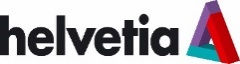 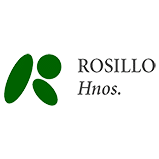              Seguro Perdida de Licencia / TCPEFECTO DESEADO DE LA POLIZA: TOMADOR DEL SEGURO*Nif Tomador: *Tomador:  *Dirección:  *Código Postal y Población: *Fecha Nacimiento: *Sexo: Estado Civil: Nº hijos: *Teléfono: *Correo electrónico: *Forma de Pago: *Cuenta Bancaria (con IBAN): DESIGNACION DE BENEFICIARIOS*En caso de fallecimiento:*Tiene préstamo Hipotecario ?: Nº Referencia préstamo: En caso de fallecimiento del asegurado el primer beneficiario será el banco por la cantidad pendiente de amortizar en la fecha del fallecimiento y el resto si lo hubiera, según la siguiente designación:*Seleccione: *Designación expresa: GARANTIAS PRINCIPALES Y COMPLEMENTARIASFallecimiento por cualquier causaInvalidez Profesional Total y PermanenteHelvetia Bienestar (gratuito)Capital a contratar Max. 100.000 € y Min. 10.000 € para ambas garantías: Capital: CUESTIONARIO DE SALUDPor favor responda a las siguientes preguntas sobre su saludEn los últimos 10 años, ¿ha sido ingresado en algún hospital o centro sanitario o de rehabilitación o le han operado?  En los últimos 5 años ¿le han recomendado realizar o tiene programado algún estudio o investigación médica, derivación a un médico especialista, hospitalización, rehabilitación o cirugía?  ¿Está actualmente, o lo ha estado en los 5 últimos años, bajo revisión o control por un médico oncólogo, cardiólogo, neurólogo, psiquiatra, psicólogo para algún estudio o tratamiento?   ¿Toma actualmente, o ha tomado en los últimos 3 años, alguna medicación de manera regular, o continuadamente por más de 3 semanas? ¿Sufre de alguna enfermedad, de algún grado de invalidez o discapacidad (mental o física), lesión corporal o recibe alguna prestación por motivos médicos? ¿Ha estado en los últimos 5 años de baja laboral por motivos de salud durante más de 10 días consecutivos o ha recibido tratamiento debido a accidente, depresión o por consumo de alcohol o drogas? 